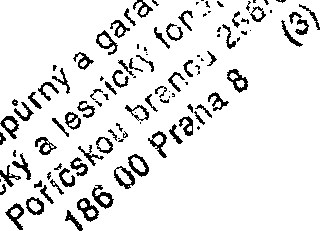 ChrudimSMLOUVA O POSKYTNUTÍ FINANČNÍ PODPORY POJIŠTĚNÍč. 1615017201Podpůrný a garanční rolnický a lesnický fond, as,	se sídlem Praha 8 Karlín, Za Poříčskou branou 6/č.p, 256, PSČ 186 00, IČO: 492 41 494, společnost zapsaná v obchodním rejstříku vedeném Městským soudem v Praze, v oddílu B, vložce č. 2130, společnost zastupuje Ing. Zdeněk Nekula, předseda představenstva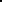 (dále jen „Fond”) aStřední škola zemědělská a Vyšší odborná škola Chrudim se sídlem Poděbradova 842, , Chrudim IV, PSČ 53701 IČO: 75075920 společnost zapsaná v obchodním rejstříku vedeném Krajským soudem v Hradci Králové, v oddílu Pr, vložce č. 1284 společnost zastupuje Valášek Stanislav ing., ředitel školy(dále jen „Žadatel”)(dále také společně „Smluvní strana” nebo „Smluvní strany”)uzavírají níže uvedeného dne tutoSmlouvu o poskytnutí finanční podpory pojištění(dále jen „Smlouva”) podle S 1746 odst. 2 zákona č. 89/2012 Sb.Článek laDEFINICE A VÝKLAD POJMŮ	1.1 	Definice. Níže uvedené termíny této Smlouvy mají význam definovaný v tomto odstavci 1.1 :	Fond”	je definován v záhlaví této Smlouvy a znamená společnost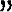 Podpůrný a garanční rolnický a lesnický fond, a.s., se sídlem Praha 8 - Karlín, za Poříčskou branou 6/č.p. 256, PSČ 186 00, IČO: 492 41 494;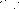 „Občanský zákoník” nebo „ObčZ” znamená zákon č. 89/2012 Sb., občanský zákoník, v platném znění;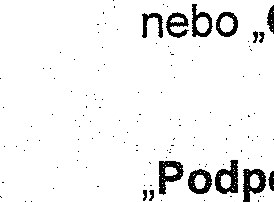 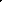 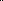 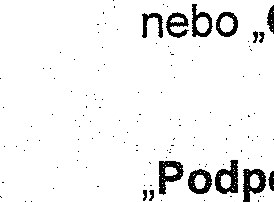 znamená plnění Fondu podle této Smlouvy, kterým je Úhrada části nákladů prokazatelně vynaložených na platbu pojistného a) plodin, b) speciálních plodin nebo c) hospodářských zvířat, ve smyslu Zásad pro poskytování finanční podpory pojištění Podpůrným a garančním rolnickým a lesnickým fondem, a.s.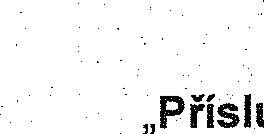 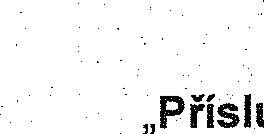 rok” je definován v Zásadách pro poskytování finanční podpory pojištění Fondem a znamená rok, ve kterém se žádost o finanční podporu pojištění podává a pro který bylo uhrazeno pojistné na pojištění plodin anebo hospodářských zvířat na ztráty způsobené riziky definovanými v Zásadách pro poskytování podpor;Rozhodnutí” Znamená jednostranné právní jednání Fondu, kterým Fond rozhodne o výši podpory a o podprogramu, v jehož rámci bude poskytnuta Žadateli Podpora;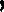 	„Zásady”	znamená Zásady pro poskytování finanční podpory pojištění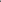 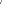 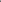 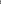 Podpůrným a garančním rolnickým a lesnickým fondem, a.s.; a„Žadatel”	je definován v záhlaví této Smlouvy a znamená Střední škola zemědělská a Vyšší odborná škola Chrudim se sídlem Poděbradova 842, , Chrudim IV, PSČ 53701 lČ: 75075920.1 .2  Členění smlouvy. Členění této Smlouvy do článků a odstavců a zařazení nadpisů je prováděno pouze pro účely usnadnění orientace a nemá vliv na význam nebo výklad této Smlouvy. Výrazy „tato Smlouva”, „této Smlouvy”, „podle této Smlouvy” a výrazy jim obdobné se týkají této Smlouvy a nikoliv jakéhokoliv konkrétního článku či odstavce či jiné části této Smlouvy, a zahrnují jakoukoliv smlouvu nebo dokument doplňující či rozšiřující tuto Smlouvu. Pokud to není v rozporu s předmětem či kontextem této Smlouvy, odkazy v této Smlouvě na články a odstavce představují odkazy na články a odstavce této Smlouvy..3 _Významy. Slova vyjadřující pouze jednotné číslo zahrnují i množné číslo a naopak, slova vyjadřující mužský rod zahrnují i ženský a střední rod a naopak, a výrazy vyjadřující osoby zahrnují fyzické i právnické osoby a naopak.1.4 Odkaz na zákony a jiné odkazy Všechny odkazy v této Smlouvě na zákony budou vykládány jako odkazy na zákony v platném a účinném znění a všechny odkazy v této Smlouvě na části, články, odstavce a přílohy budou vykládány jako odkazy na části, články, odstavce a přílohy této Smlouvy.Článek II.PŘEDMĚT SMLOUVY2.1 Závazek Fondu. Fond se zavazuje, že za níže dohodnutých podmínek poskytne Žadateli finanční podporu pojištění na Příslušný rok, a to v souladu se „Zásadami pro poskytování finanční podpory pojištění Podpůrným a garančním rolnickým a lesnickým fondem, a.s. (dále jen „Zásady”)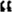 2.2 Závazek Žadatele. Žadatel se zavazuje, že bude plnit veškeré povinnosti, které mu uloží tato Smlouva.Článek III.PODPORA3.1 Podpora. Podporou pojištění se rozumí jednorázová úhrada části nákladů prokazatelně vynaložených na platbu:pojistného hospodářských zvířat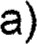 	b)	pojistného plodin ve smyslu Zásad.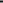 3.2 Povinnost řídit se Zásadami. Podpora pojištění bude poskytnuta v souladu se Zásadami, kterými je Žadatel povinen se řídit. Pokud se Žadatel nebude řídit Zásadami a dojde z jeho strany k jejich závažnému porušení, bude to opravňovat Fond k postupu dle článku VII této Smlouvy.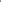 3.3 Výše podpory. Výše podpory záleží na programu, případně podprogramu, v jehož rámci bude podpora přiznána.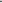 v případě podpory chovateli na úhradu nákladů spojených s pojištěním hospodářských  zvířat pohybuje v rozmezí od 25 % do 50 % prokázaných uhrazených nákladů na pojištění hospodářských zvířat na Příslušný rok;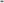 v případě pojistného plodin se podpora pěstiteli na úhradu nákladů spojených s pojištěním plodin pohybuje v rozmezí od 10 % do 50 % prokázaných uhrazených nákladů na pojištění ostatních plodin na Příslušný rok; 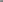 Stanovení konkrétní výše Podpory a rozhodnutí o programu, případně podprogramu. Konkrétní výši Podpory stanoví Fond Rozhodnutím, ve kterém rozhodne na základě údajů poskytnutých Žadatelem uvedených níže v Čl. IV. odst. 41 této Smlouvy o tom, v rámci jakého Programu, případně podprogramu bude Podpora přiznána. Rozhodnutí Fondu o konkrétní výši Podpory závisí na rozhodnutí o programu, případně podprogramu, na základě kterého bude Podpora přiznána.Doručení Rozhodnutí. Fond se zavazuje, že Rozhodnutí doručí Žadateli nejpozději do 30 pracovních dnů od dne, kdy se Fond usnese na Rozhodnutí. Doručuje se na adresu Žadatele uvedenou v záhlaví této Smlouvy nebo na jinou doručovací adresu, kterou Žadatel sdělí Fondu, případně prostřednictvím datové schránky. V souladu s ustanovením S 573 ObčZ se má za to, že Rozhodnutí zaslané Fondem prostřednictvím provozovatele poštovních služeb je doručeno třetího pracovního dne po jeho odeslání.Námitka proti Rozhodnutí a odstoupení od Smlouvy. V případě, že Žadatel nebude souhlasit s Rozhodnutím, má právo proti Rozhodnutí podat odůvodněnou písemnou námitku, případně od této Smlouvy odstoupit do 30 (třiceti) pracovních dnů od doručení Rozhodnutí. Aby byla námitka nebo odstoupení účinné, musí oznámení o odstoupení od smlouvy doručit písemně na adresu Fondu, a to nejpozději ve lhůtě pro odstoupení. Doručenou námitku proti Rozhodnutí Fond do 60 (šedesáti) dnů od doručení projedná a Žadateli sdělí své usnesení. Při doručování usnesení Fondu k námitce proti Rozhodnutí se postupuje ve smyslu čl. III. odst. 3.5. V případě odstoupení od této Smlouvy bude Fond postupovat dle čl. VII. odst. 7. 2.Článek IV.PODKLADY PRO ROZHODNUTÍ4.1 Závazky Žadatele. Žadatel se zavazuje, že nejpozději do 30. 10. Příslušného roku, ve kterém má být poskytnuta Podpora doručí nebo doloží doklady prokazující rozsah pojištění na Příslušný rok (např. předpis pojistného pro Příslušný rok nebo strukturovaný výpis z pojistné smlouvy); soupis pojištěných plodin nebo zvířat;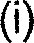 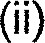 v případě podání žádosti o poskytnutí podpory na pojištění plodin poslední platný dodatek pojistné smlouvy u pojištění plodin;v případě podání žádosti o poskytnutí podpory na pojištění zvířat všechny platné dodatky vztahující se k Příslušenému roku;v případě, že pojišťovna vystavuje rekapitulaci stavu rekapitulaci stavu;doklady prokazující úhradu pojistného na Příslušný rok (např. výpisy z bankovního účtu); a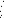 potvrzení pojišťovny o výši zaplaceného pojistného předepsaného na příslušný rok, a to bud' v podobě originálu, nebo úředně ověřené kopie.Zamezení dvojího předložení dokumentů. Pokud Žadatel dokumenty uvedené shora v tomto Čl. IV. odst. 4.1 bodech (i) až (vii) předložil společně s žádostí o poskytnutí Podpory a nedošlo k jejich změně, Žadatel uvedené dokumenty nemusí opětovně předkládat.Sankce za neposkytnutí dokumentů. Pokud dokumenty uvedené shora v tomto Čl. IV. odst. 4.1 bodech (i) až (vii) nebudou Žadatelem předloženy do 30. 10. Příslušného roku, Fond Podporu na Příslušný rok neposkytne.Článek V,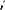 SPLATNOST PODPORY POJIŠTĚNÍ5.1	Splatnost. Fond poskytuje Podporu pojištění zpětně, a to jednorázově v souladu se Zásadami.52  Podpora pojištění se poskytuje převodem na bankovní účet Žadatele uvedený v Žádosti.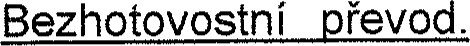 5.3 Přepočet podpory. Výše Podpory bude u pojistného uhrazeného v EUR vypočtena aktuálním kurzem ČNB k datu podání žádosti.5.4 Jednostranné započtení. Strany se dohodly, že pouze Fond je oprávněn jednostranně započítávat jakékoliv vzájemné závazky, vzniklé mezi Žadatelem a Fondem.Článek VI.POVINNOSTI ŽADATELE6.1 Pravdivost. Žadatel je odpovědný za to, že všechny jím uvedené údaje v Žádosti, čestných prohlášeních, přílohách a dalších podkladech, na základě kterých byla uzavřena tato Smlouva a poskytnuta a vypočtena Podpora, jež jsou uvedeny zejména v čl. IV. odst. 4.1 této Smlouvy jsou úplné a pravdivé. Žadatel je povinen uchovávat veškeré dokumenty týkající se poskytnuté Podpory, a to nejméně po dobu 10 (deseti) let od podání Žádosti.6.2 Umožnění kontroly. Žadatel je povinen Fondu, jeho zástupcům či kontrolním institucím vyjmenovaným v Zásadách, umožnit kontrolu dodržování veškerých jeho povinností vyplývajících mu ze Smlouvy nebo ze Zásad a kontrolu pravdivosti, úplnosti a aktuálnosti skutečností uvedených v dokumentech předaných Fondu před uzavřením této Smlouvy, a to kdykoliv od podání Žádosti, nejpozději však do 10 (deseti) let od vyplacení Podpory dle této Smlouvy. Žadatel je povinen poskytnout veškerou potřebnou součinnost, tj. zejména umožnit přístup do svých prostor, poskytnout veškeré vyžádané dokumenty nebo tyto dokumenty zaslat Fondu a poskytnout potřebná vysvětlení.		Článek VII.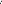 OPRÁVNĚNÍ FONDU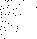 7.1 Neposkytnutí podpory v důsledku nepravdivých informací. Fond je oprávněn bez jakéhokoli (předcházejícího či následného) upozornění Podporu Žadateli neposkytnout, pokud tato Smlouva byla uzavřena na základě nepravdivých nebo neúplných informací sdělených Fondu Žadatelem. 7.2     Vrácení podpory. Fond je oprávněn požadovat po Žadateli vrácení až celé, v souladu s touto Smlouvou vyplacené. Podpory v případě, že tato Smlouva uzavřena na základě nepravdivých nebo neúplných informací sdělených Fondy Žadatelem. Žadatel je povinen na základě výzvy Fond vrátit Fondem stanovenou výši podpory, kterou na základě této Smlouvy obdržel, a to včetně úroků stanovených dle práva Evropského společenství, a to nejpozději do 30dnů od doručení písemné výzvy Fondu, na účet Fondu, uvedený v písemné výzvě. Žadatel plní svoji povinnost vrátit celou vyplacenou Podporu a to včetně sankce (úroků stanovených dle práva Evropského společenství) řádně a včas, pokud bude příslušná částka v plné výši připsána na účet Fondu nejpozději poslední den splatnosti.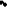 	7.3	Informační povinnost Žadatele. Žadatel souhlasí s tím, aby Pojišťovna poskytla Fondu:kopii Pojistné smlouvy respektive Pojistky, a to včetně všech jejích změn a dodatků,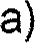 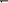 b) informace o skutečnostech, které jakýmkoliv způsobem souvisejí s průběhem smluvního vztahu dle této Smlouvy.7.4 Souhlas s poskytnutím informací. Žadatel souhlasí s tím, aby Fond poskytl Pojišťovně informace související s poskytnutím Podpory dle této Smlouvy. 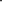 Článek. Vlil.ZÁVĚREČNÁ USTANOVENÍ8.1 Rozhodné právo. Tato Smlouva se řídí právním řádem české republiky, zejména příslušnými ustanoveními Občanského zákoníku.8.2 Promlčecí doba. Smluvní strany se dohodly, že v souladu s ustanovením S 630 odst. 1 ObčZ se prodlužuje promlčecí dobu veškerých práv vzniklých Fondu vůči Žadateli, která plynou z této Smlouvy, na dobu 10 (deset) let od okamžiku, kdy taková promlčecí doba počne běžet poprvé.8.3 Vyhotovení. Tato Smlouva je vyhotovena a podepsána ve dvou vyhotoveních s platností originálu, z nichž po jednom vyhotovení obdrží Fond a Žadatel.8.4	Přílohy. Přílohou a nedílnou součástí této Smlouvy jsou následující přílohy: (a)	Zásady — Příloha č. 18.5	Platnost a účinnost. Tato Smlouva nabývá platnosti a účinnosti dnem jejího podpisu oběma Smluvními stranami,Smluvní strany společně prohlašují, že se před podpisem seznámily s obsahem Smlouvy a souhlasí s ním, tato Smlouva vyjadřuje jejich pravou, svobodnou vůli prostou jakéhokoli omylu a na jejich straně nejsou žádné překážky, které by bránily uzavření Smlouvy.Žadatel: Střední škola zemědělská a Vyšší odpůrný a garańční rolnický odborná škola Chrudim a lesnický fond, a.s.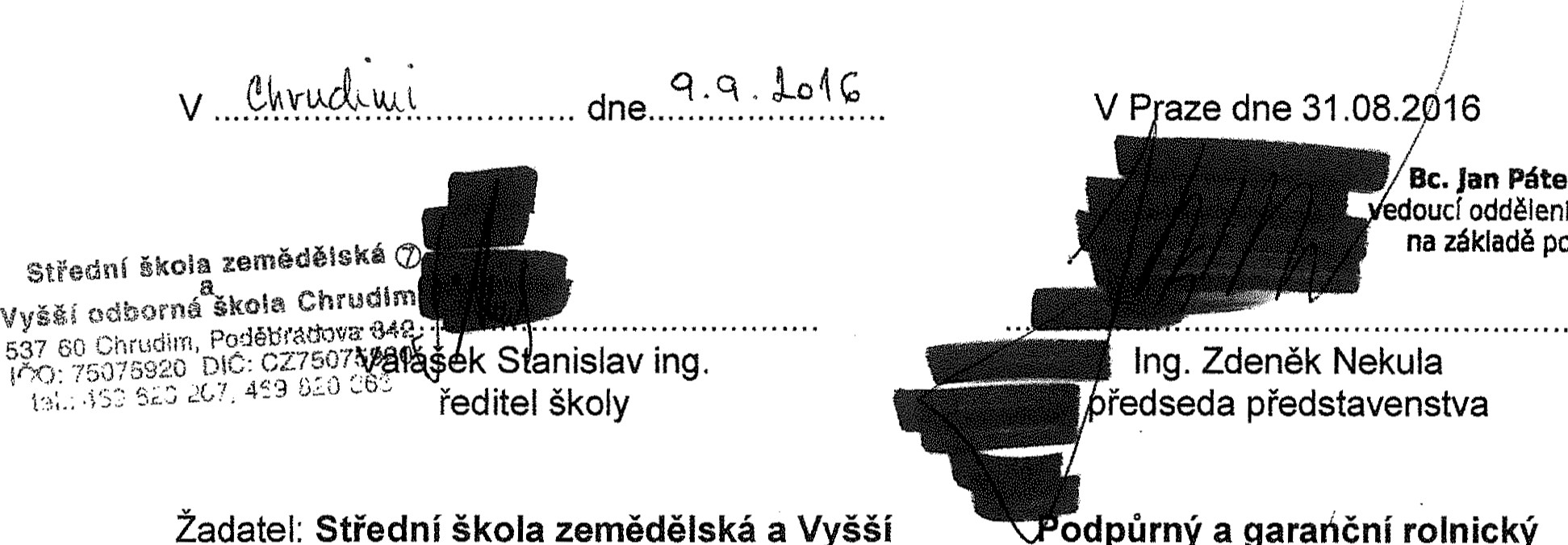 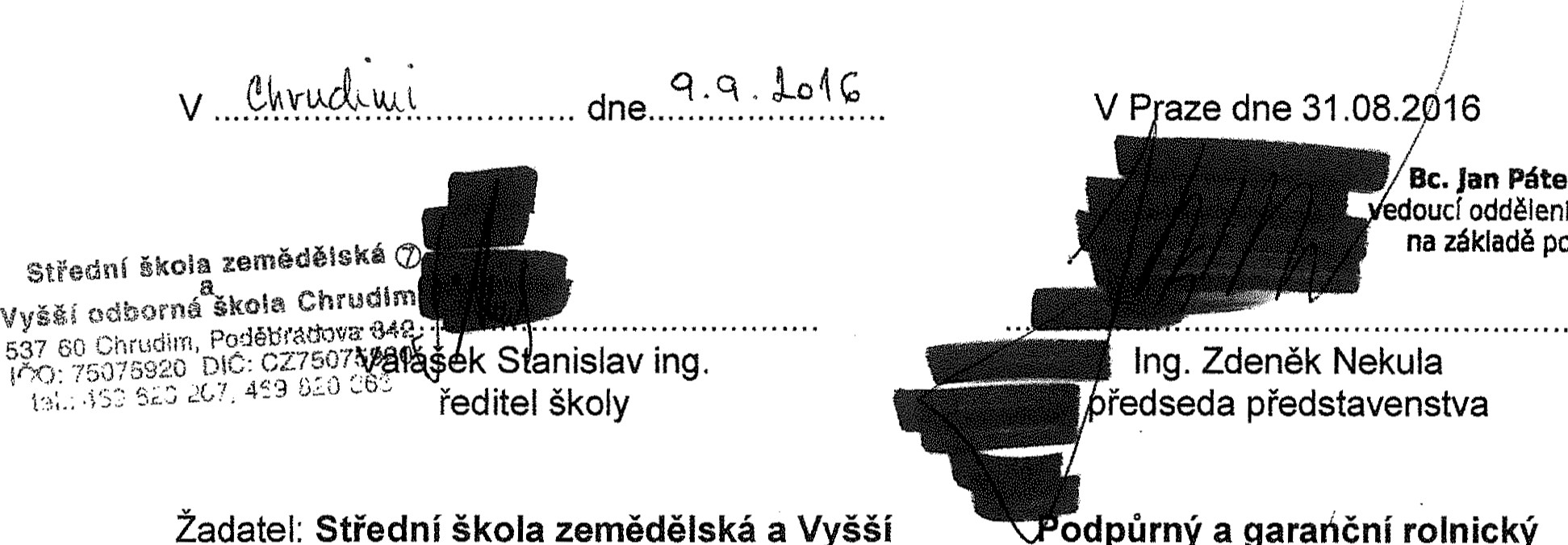 čj. PGRLF, a.s. 64859/2014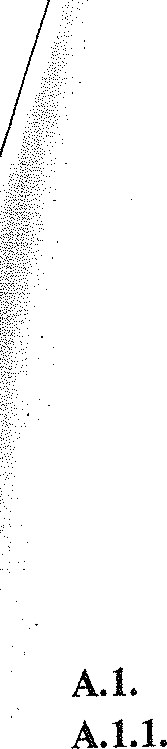 Zásady pro poskytování finanční podpory pojištěníPodpůrným a garančním rolnickým a lesnickým fondem, a„su(dále jen „Zásady”)Část AObecné podmínkyPodmínky pro získání podporyŽadatelem nebo Příjemcem podpory může být osoba, která splňuje podmínky uvedené v těchto Zásadách. A.1.2.	Žadatelem o podporu může být pouze takový subjekt, který zároveň splňuje tato kritéria:je podnikatelem podnikajícím v zemědělské výrobě podle 420 zákona č. 89/2012 Sb., občanský zákoník, v platném znění a 2e zákona č. 252/1997 Sb., o zemědělství, ve znění pozdějších předpisů, zejména zákonač. 85/2004 Sb.;je malým nebo středním podnikem tj. podnikem, který zaměstnává méně než 250 osob a ročním obratem méně než 50 mil. eur a/nebo jehož bilanční suma roční rozvahy nepřesahuje částku 43 mil. eur (viz příloha I nařízení Komise (EU) č. 702/2014 ze dne 25. června 2014, kterým se v souladu s články 107 a 108 Smlouvy o fungování EU prohlašují určité kategorie podpory v odvětvích zemědělství a lesnictví a ve venkovských oblastech za slučitelné s vnitřním trhem);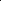 je zemědělským prvovýrobcem - zemědělskou prvovýrobou se rozumí produkce produktů rostlinné a živočišné výroby uvedených v příloze I Smlouvy o fungování EU. Příloha I Smlouvy o fungování EU je uvedena v těchto Zásadách v části C;na své jméno sjednal smluvní pojištění plodin a/nebo hospodářských zvířat na ztráty způsobené riziky definovanými v části B. 1. a/nebo B. 2. těchto Zásad a uhradil pojistné ve výši minimálně 1000,- Kč za pojištění plodin nebo hospodářských zvířat za Příslušný rok („Příslušný rok viz A. 1.5.);podal žádost o poskytnutí finanční podpory pojištění (viz A.2„4.) před úhradou pojistného pro Příslušný rok;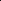 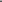 není podnikem v obtížích viz A. 1.4.A.1.3. Zemědělskou výrobou se rozumí činnosti uvedené v Š 2e odst. 3 zákona č. 252/1997 Sb., o zemědělství, ve znění pozdějších předpisů. Podnikem v obtížích se rozumí podnik, v jehož případě nastane alespoň jedna z následujících okolností: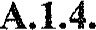 v případě společnosti s ručením omezeným (která není malým a středním podnikem, jehož existence nepřesahuje tři roky), kde v důsledku kumulace ztrát došlo ke ztrátě více než poloviny upsaného základního kapitálu. Tento případ nastává, když je výsledek odečtení kumulovaných ztrát od rezerv (a všech dalších prvků, jež se obecně považují za kapitál společnosti) negativní a svou výší překračuje polovinu upsaného základního kapitálu. Pro účely tohoto ustanovení se za společnost s ručením omezeným považují zejména formy podniků uvedené v příloze I směrnice Evropského parlamentu a Rady 2013/34/EU a základní kapitál zahrnuje případně jakékoli emisní ážio;v případě společnosti, v níž alespoň někteří společníci plně ručí za závazky společnosti (která není malým nebo středním podnikem, jehož existence nepřesahuje tři roky), kde v důsledku kumulace ztrát došlo ke ztrátě více než poloviny jejího kapitálu zaznamenaného v jejím účetnictví. Pro účely tohoto ustanovení se za společnost, v níž alespoň někteří společníci plně ručí za závazky společnosti, považují zejména formy podniků uvedené v příloze II směrnice 2013/34/EU;jestliže vůči podniku bylo zahájeno kolektivní úpadkové řízení nebo tento podnik splňuje kritéria vnitrostátního práva pro zahájení kolektivního úpadkového řízení na žádost svých věřitelů;jestliže podnik obdržel podporu na záchranu a zatím nesplatil půjčku nebo neukončil záruku nebo jestliže obdržel podporu na restrukturalizaci a stále se na něj uplatňuje plán restrukturalizace;A.1.5. Příslušným rokem se rozumí rok, ve kterém se žádost o finanční podporu pojištění podává a pro který bylo uhrazeno předepsané pojistné na pojištění plodin a/nebo hospodářských zvířat na ztráty způsobené riziky definovanými v části B. l. a/nebo B. 2. (dále jen „Příslušný rok”).A.1.6. Jeden a týž Žadatel může být souběžně zapojen do několika vyhlášených programů Podpůrného a garančního rolnického a lesnického fondu, a.s. (dále „Fond”).A.1.7. Finanční podporu pojištění poskytne Fond, jestliže žádost do stanoveného termínu doručená na PGRLF, a.s. obsahuje všechny předepsané náležitosti a přílohy uvedené v části B těchto Zásad.A.1„80 Finanční podporu pojištění poskytne Fond Žadateli, který sjednal pojistnou smlouvu s pojišťovnou, se kterou má Fond uzavřenou smlouvu o spolupráci. Kterákoliv pojišťovna se může obrátit na Fond s žádostí o uzavření smlouvy o spolupráci. Seznam těchto pojišťoven je uveden na internetové adrese www.pgrlf.cz.1.9, Podpora přísluší Žadateli, který není v likvidaci nebo na jehož majetek nebyl prohlášen konkurs, neprobíhá konkursní řízení nebo řízení vyrovnací, nebo nebyl návrh na prohlášení konkursu zamítnut pro nedostatek majetku, nebo neprobíhá řízení dle insolvenčního zákona.A.1.10. V případě, že Fond finanční podporu pojištění poskytne, uzavře s Žadatelem Smlouvu o poskytnutí finanční podpory pojištění. O jiném rozhodnutí bude Žadatel písemně informován.A.1.11. Na podávání a vyřizování žádostí se nevztahují obecné předpisy o správním řízení, ani ustanovení zákona č. 218/2000 Sb., rozpočtová pravidla, ve znění pozdějších předpisů.Podpora se neposkytuje Žadatelům, kteří jsou v prodlení s úhradou splatných závazků vůči Fondu, respektive neuzavřeli s Fondem příslušný splátkový kalendář, případně jinou dohodu o vypořádání. V případě právnických osob se podpora neposkytne Žadatelům, kteří mají ve svých strukturách (tj. zejména jako společníky, jednatele, členy představenstev, členy dozorčích rad či jiných statutárních a kontrolních orgánů) právnické a fyzické osoby, které jsou v prodlení s úhradou splatných závazků, respektive neuzavřeli s Fondem příslušný splátkový kalendář, případně jinou dohodu o vypořádání. Toto ustanovení se vztahuje i na osoby, které byly či stále jsou ve strukturách takových právnických osob, které jsou v prodlení s úhradou splatných závazků, respektive neuzavřeli s Fondem příslušný splátkový kalendář, případně jinou dohodu o vypořádání. 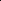 A.1.13. Na podporu není právní nárok.	Podávání žádostí o finanční podporu pojištění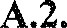 Žadatel je povinen předložit kompletně vyplněnou žádost o podporu pojištění včetně příloh. Potvrzení pojišťovny (originál nebo úředně ověřená kopie) o výši zaplaceného pojistného předepsaného na Příslušný rok a doklady prokazující úhradu pojistného na Příslušný rok (pokladní doklad, složenka, výpis z účtu, zápočet z pojistné události, přeplatek), se dokládají dodatečně, nejpozději však ke dni 30. IO, Příslušného roku. 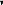 Příjem žádostí bude zahájen ke dni 1. l . Příslušného roku (s výjimkou roku 2015, kdy je příjem žádostí zahájen 26. l.) Pojistné na Příslušný rok nesmí být uhrazeno před podáním žádosti o poskytnutí finanční podpory pojištění pro Příslušný rok. Podpora náleží na pojistné uhrazené do termínu ukončení příjmu žádostí tj. do 30. IO. Příslušného roku.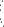 Ukončení přijímání žádostí bude ke dni 30. 10. Příslušného roku včetně, tato lhůta je závazná a neměnná. Po termínu ukončení přijímání žádostí nemůže Žadatel zvyšovat požadavek na objem finančních prostředků. Podáním žádosti se rozumí datum registrace žádosti místně příslušným pracovištěm SZF či MZe (dále „místně příslušné pracoviště”), Fondem respektive jinými Fondem k tomu určenými subjekty.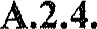 Žadatel předkládá žádost o podporu v jednom vyhotovení souhrnně pro všechny podprogramy uvedené v těchto Zásadách.Místně příslušné pracoviště, respektive jiné Fondem určené subjekty, žádost zaevidují, resp. doplní datem přijetí a přidělí pořadové číslo. Prověří ji z hlediska formální správnosti a kompletnosti v souladu se Zásadami. Zjistí-li místně příslušné pracoviště nebo jiné Fondem k registraci určené subjekty, že žádost je neúplná (neplatí v případě uvedeném v bodě A.2.l., tedy kdy žádost neobsahuje Potvrzení pojišťovny o výši zaplaceného pojistného předepsaného na Příslušný rok a doklady prokazující úhradu pojistného na Příslušný rok) nebo obsahuje nepravdivé údaje, neprodleně písemně vyzve Žadatele k doplnění nebo opravě. Termín pro doručení opravy nebo doplnění žádosti Žadatelem na místně příslušné pracoviště, respektive na jiné Fondem určené subjekty, je nejdéle do 15, 11 . Příslušného roku včetně. (Rozhodné je datum osobního doručení nebo datum podání poštovní zásilky k přepravě.) Místně příslušným pracovištěm nebo jinými Fondem určenými subjekty musí být všechny žádosti doručeny na Fond nejpozději do 30. 1l . Příslušného roku včetně. (Rozhodné je datum osobního doručení nebo datum podání poštovní zásilky k přepravě.) V případě nedodržení těchto termínů nelze využít ustanovení uvedené v bodě A.4.5. těchto Zásad. Bezchybná žádost se postupuje neprodleně Fondu k rozhodnutí.Příjemce podpory je povinen na vyžádání Fondu předložit i další dokumenty, které s předkládanou žádostí a poskytnutím podpory souvisí.Představenstvo Fondu je oprávněno podat výklad k těmto Zásadám.O poskytnutí podpory rozhoduje Fond.Příjemce podpory uděluje Fondu souhlas se zveřejněním, zpracováním a uchováním v databázi Fondu svých základních údajů uvedených ve Smlouvě o poskytnutí finanční podpory pojištění uzavřené s Fondem.A.3.	Odpovědnost ŽadateleŽadatel odpovídá za to, že všechny jím uvedené údaje v žádosti a přílohách jsou úplné a pravdivé.Příjemce podpory je povinen vrátit neprodleně neoprávněně čerpané finanční prostředky na účet Fondu. V případě zjištění, že na základě uvedení neúplných nebo nepravdivých údajů byla poskytnuta podpora, je příjemce podpory rovněž povinen neprodleně vrátit takto neoprávněně čerpané prostředky na příslušný účet Fondu včetně sankcí  stanovených Fondem.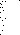 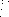 	Stanovení výše podpory a poskytnutí podpory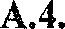  Po ukončení přijímání žádostí o podporu (viz A.2.3.) Fond provede ekonomické vyhodnocení všech žádostí a dle finančního plánu stanoví v procentech výši podpory pro aktuální rok, která bude zveřejněna na internetových stránkách www.pgrlf.cz do 31. 12. Příslušného roku.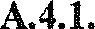  Konkrétní výši podpory, která bude poskytnuta Žadateli, stanoví Fond v souladu s těmito Zásadami na základě Potvrzení pojišťovny o výši Žadatelem pojišťovně prokazatelně zaplaceného pojistného na Příslušný rok, které pojišťovna Žadateli předepsala na Příslušný rok.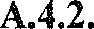 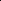 A.403. Fond poskytne podporu na základě uzavření Smlouvy o poskytnutí finanční podpory pojištění. Vyplacení podpory bude provedeno po ekonomickém vyhodnocení všech žádostí (viz AAI.) a po doručení Potvrzení pojišťovny o výši zaplaceného pojistného předepsaného na Příslušný rok a dokladů prokazujících úhradu pąjistného na Příslušný rok za příslušného Žadatele (pokladní doklad, složenka, výpis z účtu, zápočet z pojistné události, přeplatek). Smlouva o poskytnutí finanční podpory pojištění se vyhotovuje ve dvou vyhotoveních, každé vyhotovení má hodnotu originálu.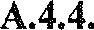 4.5. Proti rozhodnutí Fondu lze podat odůvodněnou, písemnou námitku. Fond námitku projedná. Své rozhodnutí revokuje, pokud budou v námitce sděleny nové, nebo věc významně doplňující skutečnosti. Pojistné hrazené v eurech lze akceptovat Fondem s tím, že výše finanční podpory pojištění bude vypočtena vždy k datu podání žádosti dle aktuálního kursu ČNB.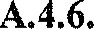  Právním základem tohoto programuje zejména nařízení Komise (EU) č. 702/2014 ze dne 25. června 2014, kterým se v souladu s články 107 a 108 Smlouvy o fungování EU prohlašují určité kategorie podpory v odvětvích zemědělství a lesnictví a ve venkovských oblastech za slučitelné s vnitřním trhem Úř. Věst. L 193, 1. 7. 2014, s. I  75.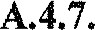 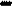 Způsob vyplácení podporyFinanční prostředky se poskytují převodem na bankovní účet příjemce uvedený v Žádosti o podporu pojištění z Fondu.KontrolaKontrolu dodržování Zásad zajišťuje Fond svými zaměstnanci nebo jím zmocněnými subjekty, (např. Ministerstvo zemědělství) případně oprávněné instituce či orgány EU. Kontrolující zaměstnanci Fondu, nebo zástupci ke kontrole zmocněných subjektů, předloží kontrolovanému příjemci podpory (nebo Žadateli o podporu) písemné pověření Fondu k provedení kontroly a prokáží svou totožnost služebním průkazem nebo jiným dokladem totožnosti.Příjemce podpory i Žadatel umožní přístup zástupcům zmocněných subjektů do svých provozních a administrativních prostor a umožní uskutečnit kontrolu tak, aby bylo možno posoudit dodržování podmínek stanovených Smlouvou o poskytnutí finanční podpory pojištění a těchto Zásad.část BProgram: PODPORA POJIŠTĚNÍÚčel podpory:Zpřístupnění pojistné ochrany širokému okruhu zemědělců a tím dosažení vyššího zajištění podnikatelských aktivit proti nepředvídatelným škodám.Učelem podpory je částečná kompenzace pojistného, vynaloženého na zemědělské pojištění. Předmět podpory:Úhrada části nákladů prokazatelně vynaložených na platbu pojistného u pojištění plodin a hospodářských zvířat. Forma podpory: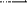 Neinvestiční.Podprogram:B. 1. Podpora pěstiteli na úhradu nákladů spojených s pojištěním plodinKomu ie podprogram určen:podpora bude poskytnuta pěstiteli, který splňuje všechny podmínky pro poskytnutí finanční podpory pojištění uvedené v části A těchto Zásad, a který na své jméno sjednal smluvní pojištění plodin a uhradil pojistné ve výši minimálně 1000,- Kč za Příslušný rok. Za plodiny se nepovažují lesní porosty a lesní školky. Uvedeným pojištěním se rozumí pojištění plodin na ztráty způsobené přírodními pohromami či nepříznivými klimatickými jevy či škůdci rostlin. 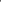 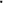 Nepříznivými klimatickými jevy se rozumí nepříznivé povětrnostní podmínky jako mráz, bouře a krupobití, námraza, silný nebo dlouhotrvající déšť, sucho a další nepříznivé klimatické podmínky.Přírodní pohromou se rozumí zemětřesení, laviny, sesuvy půdy a záplavy, tornáda a požáry v přírodě přirozeného původu.Škůdci rostlin se rozumí všechny druhy, kmeny nebo biotypy rostlin, živočichů nebo patogenů, škodlivé rostlinám nebo rostlinným produktům. Výše podpory:v rozmezí od 25 % do 50 % prokázaných uhrazených nákladů na pojištění speciálních plodin pro Příslušný rok v rozmezí od 10 % do 50 % prokázaných uhrazených nákladů na pojištění ostatních plodin pro Příslušný rokPro účely poskytování finanční podpory se speciálními plodinami, jakožto předměty pojištění, rozumí zejména:	l. trvalé kultury vč. školek, tj.	- réva vinná,chmel,ovoce (meruňky, jablka, hrušky, třešně, višně, broskve, rybíz, angrešt, ořechy, mandloně, kdoule, švestky, slívy, ryngle, maliny, ostružiny, jeřáb černý, jeřáb obecný, kaštanovník jedlý),jahody, brambory,zelenina,okrasné rostliny vč. školek a léčivé, aromatické a kořeninové rostliny (LAKR)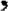 přadné rostliny (len a konopí),produkce trav a jetelovin pěstovaných na semeno.Podprogram:B. 2. Podpora chovateli na úhradu nákladů spojených s pojištěním hospodářských zvířatKomu je podprogram určen:podpora bude poskytnuta chovateli hospodářských zvířat, který splňuje všechny podmínky pro poskytnutí finanční podpory pojištění uvedené v části A těchto Zásad, a který na své jméno sjednal smluvní pojištění hospodářských zvířat a uhradil pojistné ve výši minimálně 1000,- Kč za Příslušný rok. Uvedeným pojištěním se rozumí pojištění hospodářských zvířat na ztráty způsobené chorobami zvířat, přírodními pohromami či nepříznivými klimatickými jevy. Nepříznivými klimatickými jevy se rozumí nepříznivé povětrnostní podmínky jako mráz, bouře a krupobití, námraza, silný nebo dlouhotrvající déšť, sucho a další nepříznivé klimatické podmínky. Přírodní pohromou se rozumí zemětřesení, laviny, sesuvy půdy a záplavy, tornáda a požáry v přírodě přirozeného původu.Výše podpory:v rozmezí od 25 % do 50 % prokázaných uhrazených nákladů na pojištění hospodářských zvířat pro Příslušný rokObsah žádosti o finanční podporu pojištění viz A.2.1.:1 Řádně a úplně vyplněný formulář žádostiPojistná smlouva, Pojistka nebo Strukturovaný výpis z pojistné smlouvy vč. soupisu pojištěných plodin/zvířat, posledního platného dodatku u pojištěných plodin/všechny platné dodatky vztahující se k Příslušnému roku u pojištěných zvířat a Rekapitulace (pokud pojišťovna vystavuje)Potvrzení pojišťovny (originál nebo úředně ověřená kopie) o výši zaplaceného pojistného předepsaného na Příslušný rok (na formuláři předepsaném Fondem) se dodává dodatečně, nejpozději však k 30. 10. příslušného roku (viz A. 2.I.)Doklady prokazující úhradu pojistného na Příslušný rok (pokladní doklad, složenka, výpis z účtu, zápočet z pojistné události, přeplatek) se dodává dodatečně, nejpozději však k 30. IO. příslušného roku (viz A. 2.1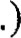 část C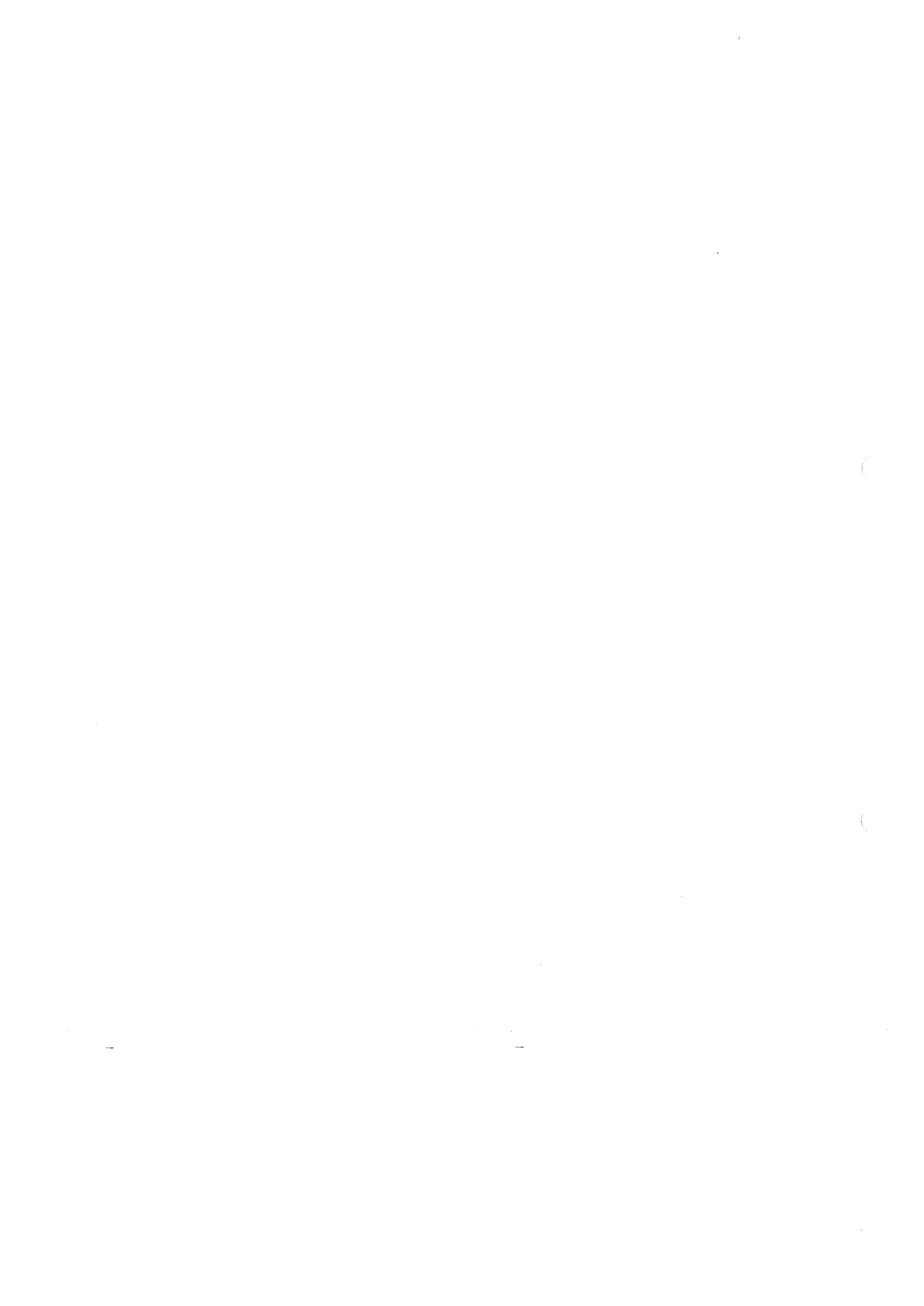 Příloha I Seznampodle článku 38 Smlouvy	o fungování EUČÍSlo bruselské nomenklaturyPopis zbožíŽivá zvířataMaso a poživatelné drobyRyby, korýši a měkkýšiMléko a mléčné výrobky; ptačí vejce; přírodní medPopis zbožíŽivá zvířataMaso a poživatelné drobyRyby, korýši a měkkýšiMléko a mléčné výrobky; ptačí vejce; přírodní medKapitola 1Popis zbožíŽivá zvířataMaso a poživatelné drobyRyby, korýši a měkkýšiMléko a mléčné výrobky; ptačí vejce; přírodní medPopis zbožíŽivá zvířataMaso a poživatelné drobyRyby, korýši a měkkýšiMléko a mléčné výrobky; ptačí vejce; přírodní medKapitola 2Kapitola 3Popis zbožíŽivá zvířataMaso a poživatelné drobyRyby, korýši a měkkýšiMléko a mléčné výrobky; ptačí vejce; přírodní medPopis zbožíŽivá zvířataMaso a poživatelné drobyRyby, korýši a měkkýšiMléko a mléčné výrobky; ptačí vejce; přírodní medKapitola 2Kapitola 3Popis zbožíŽivá zvířataMaso a poživatelné drobyRyby, korýši a měkkýšiMléko a mléčné výrobky; ptačí vejce; přírodní medPopis zbožíŽivá zvířataMaso a poživatelné drobyRyby, korýši a měkkýšiMléko a mléčné výrobky; ptačí vejce; přírodní medKapitola 4Popis zbožíŽivá zvířataMaso a poživatelné drobyRyby, korýši a měkkýšiMléko a mléčné výrobky; ptačí vejce; přírodní medPopis zbožíŽivá zvířataMaso a poživatelné drobyRyby, korýši a měkkýšiMléko a mléčné výrobky; ptačí vejce; přírodní medKapitola 4Popis zbožíŽivá zvířataMaso a poživatelné drobyRyby, korýši a měkkýšiMléko a mléčné výrobky; ptačí vejce; přírodní medPopis zbožíŽivá zvířataMaso a poživatelné drobyRyby, korýši a měkkýšiMléko a mléčné výrobky; ptačí vejce; přírodní med05.04Střeva, měchýře a žaludky ze zvířat (jiných než ryb), celé a jejich částiStřeva, měchýře a žaludky ze zvířat (jiných než ryb), celé a jejich částiProdukty živočišného původu jinde neuvedené ani nezahrnuté; mrtvá zvířata kapitol I nebo 3, nevhodná k lidské spotřeběProdukty živočišného původu jinde neuvedené ani nezahrnuté; mrtvá zvířata kapitol I nebo 3, nevhodná k lidské spotřeběKapitola 6Kapitola 7Živé rostliny a květinářské produktyJedlá zelenina, rostliny s kořeny a hlízyJedlé ovoce; slupky: citrusových plodů a melounůŽivé rostliny a květinářské produktyJedlá zelenina, rostliny s kořeny a hlízyJedlé ovoce; slupky: citrusových plodů a melounůKapitola 6Kapitola 7Živé rostliny a květinářské produktyJedlá zelenina, rostliny s kořeny a hlízyJedlé ovoce; slupky: citrusových plodů a melounůŽivé rostliny a květinářské produktyJedlá zelenina, rostliny s kořeny a hlízyJedlé ovoce; slupky: citrusových plodů a melounůKapitola 8Živé rostliny a květinářské produktyJedlá zelenina, rostliny s kořeny a hlízyJedlé ovoce; slupky: citrusových plodů a melounůŽivé rostliny a květinářské produktyJedlá zelenina, rostliny s kořeny a hlízyJedlé ovoce; slupky: citrusových plodů a melounůKapitola 9Kapitola10Káva, čaj; koření,  kromě maté ( čísla 09.03)ObilovinyKáva, čaj; koření,  kromě maté ( čísla 09.03)ObilovinyKapitola 9Kapitola10Káva, čaj; koření,  kromě maté ( čísla 09.03)ObilovinyKáva, čaj; koření,  kromě maté ( čísla 09.03)ObilovinyKapitola 11Mlýnské  výrobky; slad; škroby, lepek, inulinOlejnatá semena  olejnaté plody; různá zrna a plody; průmyslové a léčivé rostliny; sláma a pícninyMlýnské  výrobky; slad; škroby, lepek, inulinOlejnatá semena  olejnaté plody; různá zrna a plody; průmyslové a léčivé rostliny; sláma a pícninyKapitola 12Mlýnské  výrobky; slad; škroby, lepek, inulinOlejnatá semena  olejnaté plody; různá zrna a plody; průmyslové a léčivé rostliny; sláma a pícninyMlýnské  výrobky; slad; škroby, lepek, inulinOlejnatá semena  olejnaté plody; různá zrna a plody; průmyslové a léčivé rostliny; sláma a pícninyKapitola 13ex13.03PektinPektinKapitola 1515.01Vepřové sádlo a jiný lisovaný nebo tavený vepřový tuk; lisovaný nebo tavený drůbeží tukVepřové sádlo a jiný lisovaný nebo tavený vepřový tuk; lisovaný nebo tavený drůbeží tuk15.02Hovězí, ovčí nebo kozí lůj, surový nebo tavený, též „premier jus”Hovězí, ovčí nebo kozí lůj, surový nebo tavený, též „premier jus”15.03Stearin z vepřového sádla, olein z vepřového sádla, oleostearin a oleomargarin, neemulgované, nesmíchané ani jinak neupravenéStearin z vepřového sádla, olein z vepřového sádla, oleostearin a oleomargarin, neemulgované, nesmíchané ani jinak neupravené15.04Tuky a oleje z ryb a z mořských savců, též rafinovanéTuky a oleje z ryb a z mořských savců, též rafinované15.07Ztužené rostlinné oleje, tekuté nebo pevné, surové, čištěné nebo rafinovanéZtužené rostlinné oleje, tekuté nebo pevné, surové, čištěné nebo rafinované15.12Tuky a oleje živočišné nebo rostlinné, hydrogenované, též rafinované, ale jinak neupravenéTuky a oleje živočišné nebo rostlinné, hydrogenované, též rafinované, ale jinak neupravené15.13Margarin, umělé vepřové sádlo a jiné upravené potravinové tukyMargarin, umělé vepřové sádlo a jiné upravené potravinové tuky15.17Zbytky po zpracování živočišných tuků nebo živočišných nebo rostlinných voskůZbytky po zpracování živočišných tuků nebo živočišných nebo rostlinných voskůKapitola 16Kapitola 17Přípravky z masa, ryb, korýšů nebo měkkýšůPřípravky z masa, ryb, korýšů nebo měkkýšů17.01Řepný a třtinový cukr, v pevném stavuŘepný a třtinový cukr, v pevném stavu17.02Ostatní cukry; cukerné sirupy; umělý med (též smíšený s přírodním medem); karamelOstatní cukry; cukerné sirupy; umělý med (též smíšený s přírodním medem); karamel17.03Melasa, též odbarvenáMelasa, též odbarvená17.05Aromatizované nebo barvené cukry, sirupy a melasy (včetně vanilkového cukru nebo vanilínu), vyjma ovocných št'áv s přísadou cukru v jakémkoli poměruAromatizované nebo barvené cukry, sirupy a melasy (včetně vanilkového cukru nebo vanilínu), vyjma ovocných št'áv s přísadou cukru v jakémkoli poměru18.01Kakaové boby, též ve zlomcích, surové nebo praženéKakaové boby, též ve zlomcích, surové nebo pražené18.02Kakaové skořápky, slupky a ostatní kakaové odpadyKakaové skořápky, slupky a ostatní kakaové odpadyKapitola 20Přípravky ze zeleniny, poživatelných rostlin, ovoce nebo z jiných  rostlin nebo části rostlinPřípravky ze zeleniny, poživatelných rostlin, ovoce nebo z jiných  rostlin nebo části rostlinKapitola 2222.04Hroznový mošt částečně zkvašený nebo hroznový mošt, jehož kvašení bylo zastaveno jinak než přidáním alkoholuHroznový mošt částečně zkvašený nebo hroznový mošt, jehož kvašení bylo zastaveno jinak než přidáním alkoholu22.05Víno z čerstvých hroznů; hroznový mošt z čerstvých hroznů, jehož kvašení bylo zastaveno přidáním alkoholuVíno z čerstvých hroznů; hroznový mošt z čerstvých hroznů, jehož kvašení bylo zastaveno přidáním alkoholu22.07Ostatní kvašené nápoje (jablečné, hruškové, medovina)Ostatní kvašené nápoje (jablečné, hruškové, medovina)ex22.08 ex22.09Ethylalkohol denaturovaný či nedenaturovaný, o jakémkoli obsahu alkoholu, získávaný ze zemědělských produktů uvedených v příloze I Smlouvy, vyjma destilátů, likérů a jiných lihových nápojů a složených lihových přípravků (tzv. koncentrované extrakty) pro výrobu alkoholických nápojůEthylalkohol denaturovaný či nedenaturovaný, o jakémkoli obsahu alkoholu, získávaný ze zemědělských produktů uvedených v příloze I Smlouvy, vyjma destilátů, likérů a jiných lihových nápojů a složených lihových přípravků (tzv. koncentrované extrakty) pro výrobu alkoholických nápojů22.10Stolní ocet a jeho náhražkyStolní ocet a jeho náhražkyKapitola 23Zbytky a odpady v potravinářském průmyslu; připravené krmivoZbytky a odpady v potravinářském průmyslu; připravené krmivoKapitola 2424.01Nezpracovaný tabák, tabákový odpadNezpracovaný tabák, tabákový odpadKapitola 4545.01Surový přírodní korek, korkový odpad; granulovaný nebo na prach rozemletýSurový přírodní korek, korkový odpad; granulovaný nebo na prach rozemletýKapitola 5454.01Len surový, máčený, třený, vochlovaný nebo jinak zpracovaný, avšak, nespředený, koudel a odpad (včetně rozvlá kněného materiálu)Len surový, máčený, třený, vochlovaný nebo jinak zpracovaný, avšak, nespředený, koudel a odpad (včetně rozvlá kněného materiálu)Kapitola. 5757.01Pravé konopí (Cannabis sativa) surové, máčené, třené, vochlované nebo jinak zpracované, avšak nespředené, koudel a odpad (včetně rozvlákněného materiálu)Pravé konopí (Cannabis sativa) surové, máčené, třené, vochlované nebo jinak zpracované, avšak nespředené, koudel a odpad (včetně rozvlákněného materiálu)